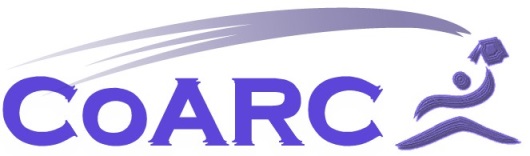 PROGRAM PERSONNEL RESOURCE SURVEY (DA)Sponsoring Institution/Consortium Name:       	CoARC Degree Advancement (DA) Program ID#:        The purpose of this survey instrument is to evaluate our program resources.The data compiled will aid the program in an ongoing process of program improvement. 
Please complete all resources areas unless directed otherwise.5 = Excellent    4 = Above Average    3 = Average    2 = Below Average    1 = PoorYOUR OVERALL RESOURCE RATING:  	5 	4 	3 	2 		1 INSTRUCTIONS:  Consider each item separately and rate each item independently of all others. Check the rating that indicates the extent to which you agree with each statement. Please do not skip any rating.  If you do not know about a particular area, please check N/A.5 = Strongly Agree    4 = Generally Agree    3 = Neutral (acceptable)    2 = Generally Disagree    1 = Strongly Disagree    N/A = Not ApplicableNOTE: Please provide detailed comments for any item rated below 3.(Relevant Standard is in parentheses) 1.	PERSONNEL RESOURCESPROGRAM FACULTY (Completed by Advisory Committee Members only) A.	FACULTY TEACH EFFECTIVELY THROUGH THE:1.	on-line classroom (DA2.7)					5 	4 	3 	2  	1  	N/A 2.	interaction with students in the Learning Management	System (LMS) used by the college (DA2.7)			5 	4 	3 	2  	1  	N/A 3.	timely response via e-mail, text, or web conference (DA2.7)	5 	4 	3 	2  	1  	N/A B.	FACULTY NUMBERS ARE SUFFICIENT IN THE:1.	program (DA2.7)						5 	4 	3 	2  	1  	N/A 2.	at each location to which students are assigned for	instruction (DA2.7)	5 	4 	3 	2  	1  	N/A C.	PROGRAM KEY PERSONNEL:1.	Program Director is accessible (DA2.6)	5 	4 	3 	2  	1  	N/A 	Comments:       2.	FACILITIES & TECHNOLOGYA.	COURSES HAVE ADEQUATE SUPPORT IN TERMS OF: 1.	audiovisual equipment/materials/technology to support	effective instruction (DA2.1)	5 	4 	3 	2 	1 	N/A  	 2.	web conferencing (DA2.1)	5 	4 	3 	2 	1 	N/A  3.	learning management system (DA2.1)	5 	4 	3 	2 	1 	N/A  	 4.	proctoring (DA2.1)						5 	4 	3 	2 	1 	N/A  	Comments:       3.	ACADEMIC SUPPORT RESOURCESA.	Learning resources (ex., textbooks, journals, reference		materials, and computers) are sufficient to support the		curriculum (DA2.1)	5 	4 	3 	2 	1 	N/A  B.	Learning resources are available/accessible to students          	when needed (DA2.1)	5 	4 	3 	2 	1 	N/A  C.	Administrative and clerical support staff enable Program       to meet its goals and objectives (DA2.8)	 			5 	4 	3 	2 	1 	N/A  D.	The duration/quality of the curriculum is sufficient for students	to acquire competencies outlined in ESLOs (DA4.10)		5 	4 	3 	2 	1 	N/A  		Comments:       4.	FINANCIAL RESOURCES A.	PROGRAM BUDGET PROVIDES FOR:Sufficient access to functioning and up-to-dateequipment and software to achieve program goalsand objectives (DA2.1)  					5 	4 	3 	2 	1 	N/A  2.	Supply purchases necessary to achieve program	goals and objectives (DA2.1)	5 	4 	3 	2 	1 	N/A  	3.	A sufficient number of faculty for instruction (DA2.1)		5 	4 	3 	2 	1 	N/A  	4.	Adequate continuing professional development	of program faculty (DA1.4)	5 	4 	3 	2 	1 	N/A  			Comments:       5.   ADDITIONAL COMMENTS	Please provide any additional comments or recommendations for improvement:       What position do you hold with this program?      How long have you been associated with the program?        Years         Months                       Date:                    	                                          Thank You!